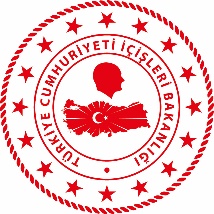 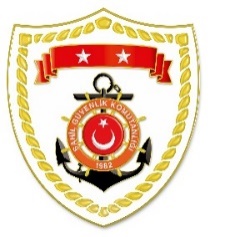 SG Marmara ve Boğazlar Bölge KomutanlığıSG Ege Deniz Bölge KomutanlığıS.
NoTARİHMEVKİ VE ZAMANKURTARILAN SAYISIKURTARILAN/YEDEKLENEN TEKNE SAYISIAÇIKLAMA123 Haziran 2022EDİRNE/Enez10.3521Enez açıklarında su alan ve yardım talebinde bulunan özel bir tekne, içerisindeki 2 şahıs ile birlikte yedeklenerek Enez Limanı’na intikal ettirilmiştir.S.
NoTARİHMEVKİ VE ZAMANKURTARILAN SAYISIKURTARILAN/YEDEKLENEN TEKNE SAYISIAÇIKLAMA123 Haziran 2022ÇANAKKALE/Ayvacık01.1018-Ayvacık açıklarında makine arızası nedeniyle sürüklenen ve yardım talebinde bulunan ahşap tekne içerisindeki 18 düzensiz göçmen kurtarılmıştır.223 Haziran 2022MUĞLA/Datça04.2539-Datça açıklarında Yunanistan unsurları tarafından Türk Karasularına geri itilen 2 can salı içerisindeki toplam 39 düzensiz göçmen kurtarılmıştır.323 Haziran 2022BALIKESİR/Ayvalık01.3512-Ayvalık açıklarında Yunanistan unsurları tarafından Türk Karasularına geri itilen lastik bot içerisindeki 12 düzensiz göçmen kurtarılmıştır.423 Haziran 2022BALIKESİR/Ayvalık02.1036-Ayvalık açıklarında Yunanistan unsurları tarafından Türk Karasularına geri itilen lastik bot içerisindeki 36 düzensiz göçmen kurtarılmıştır.523 Haziran 2022MUĞLA/Datça08.20104-Datça açıklarında Yunanistan unsurları tarafından Türk Karasularına geri itilen 4 can salı içerisindeki toplam 104 düzensiz göçmen kurtarılmış ve ülkeyi yasa dışı yollarla terk etmeye çalışan 3 şahıs yakalanmıştır.623 Haziran 2022MUĞLA/Datça23.0061Datça açıklarında makine arızası nedeniyle sürüklenen ve yardım talebinde bulunan yelkenli tekne, içerisindeki 6 şahıs ile birlikte yedeklenerek Datça demir sahasına intikal ettirilmiştir.723 Haziran 2022AYDIN/Didim18.30136-Didim açıklarında Yunanistan unsurları tarafından Türk Karasularına geri itilen balıkçı teknesi içerisindeki 136 düzensiz göçmen kurtarılmış ve 1 göçmen kaçakçısı şüphelisi yakalanmıştır.823 Haziran 2022AYDIN/Kuşadası21.0032-Kuşadası açıklarında Yunanistan unsurları tarafından Türk Karasularına geri itilen 2 can salı içerisindeki toplam 32 düzensiz göçmen kurtarılmıştır.923 Haziran 2022İZMİR/Güzelbahçe21.4521Güzelbahçe açıklarında makine arızası nedeniyle sürüklenen ve yardım talebinde bulunan özel bir tekne, içerisindeki 2 şahıs ile birlikte yedeklenerek Güzelbahçe Yeni Liman’a intikal ettirilmiştir.